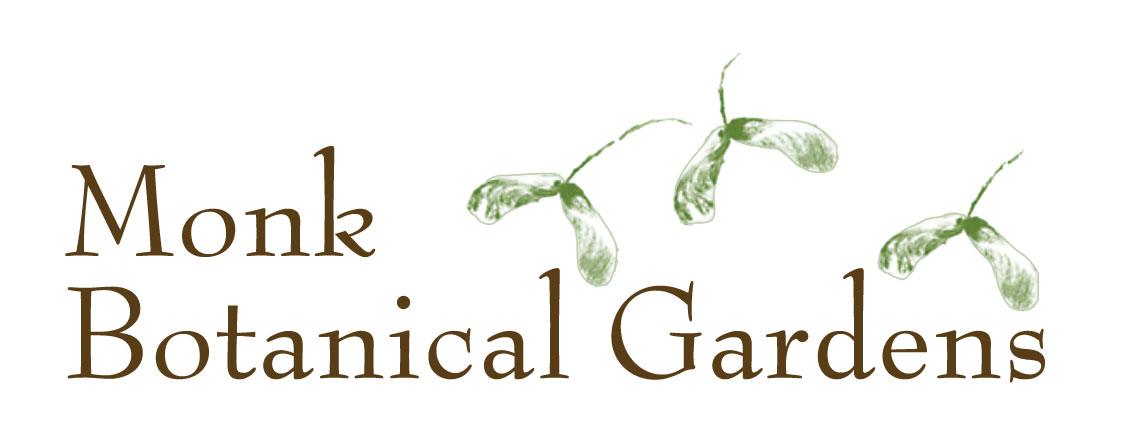 Position Description	Position: Environmental Educator Work Study StudentReports to: Education CoordinatorHours per Week: 8Duties & Responsibilities: Responsible for preparing for and implementing Growing Great Minds lessons at two Wausau School District elementary schools Assist with public tours at Monk Botanical GardensAssist with maintaining educational supplies Assist the education coordinator with providing regularly scheduled programming to children and families at the GardensAssist the education coordinator with occasional special events Work Hours: daytime hours Education and/or Work Experience: candidate must have personal transportation, experience working with children and working on teams is desirableOther Qualifications: Able to work independentlyGood interpersonal skillsFriendly and outgoingSelf-motivated and hardworkingGood problem-solving skills and able to adapt To apply send resume and cover letter to eschuler@monkgardens.org.